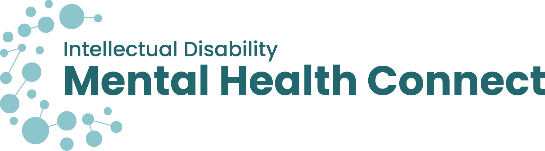 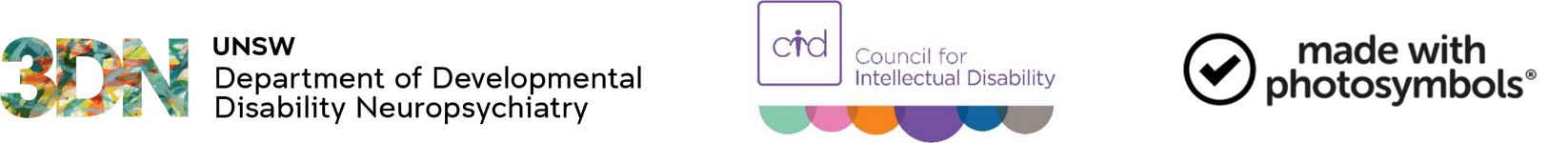 Communicating about my mental health Communicating about my mental health 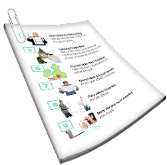 This information is about communicating about your mental health.It has information about Page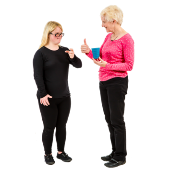 Communicating about your mental health3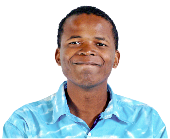 Why communicating about your mental health is important6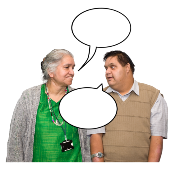 The best way to communicate about your mental health7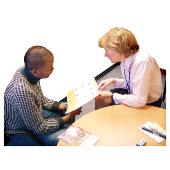 How you can let health workers know how you like to communicate12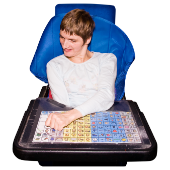 How you can use tools to help you communicate about your mental health15Communicating about your mental healthCommunicating about your mental healthThere are many ways to communicate about mental health. To communicate is how you understand and share your feelings or information.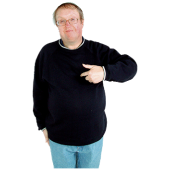 Mental health is about  How you thinkHow you feel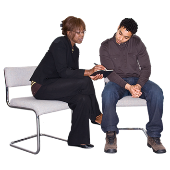 You may want to communicate about your mental health to someone you trust.There are many people you might trust. For more information about who you might trust go to https://www.idmhconnect.health/
someone-trust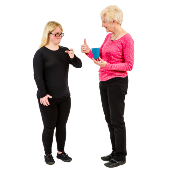 Below are examples of things you might want to communicate about to someone.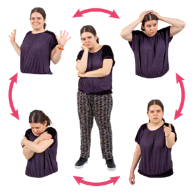 Your feelings 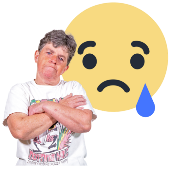 When you feel different to normal For example if you are sad more often than usual. 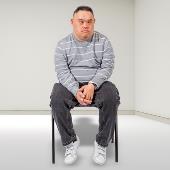 You notice a change in your activities For example if you do not feel like seeing people you usually visit.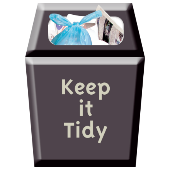 If your daily tasks are becoming more difficultFor example if you find it harder to clean your house. 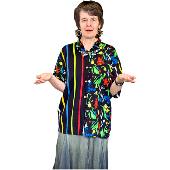 Why you feel the way you do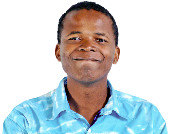 What might make you feel better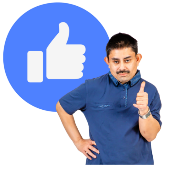 It is OK if you do not want to share everything. Only tell someone things you are comfortable sharing.Why communicating about your mental health is importantWhy communicating about your mental health is important.Communicating with others about your mental health can help youFeel better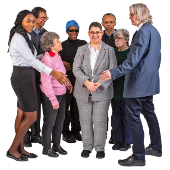 Get help if you need itThe best way to communicate about your mental health  The best way to communicate about your mental health  It is OK if you do not knowHow you feelWhy you feel this wayYou could just tell the person you feel different to normal. 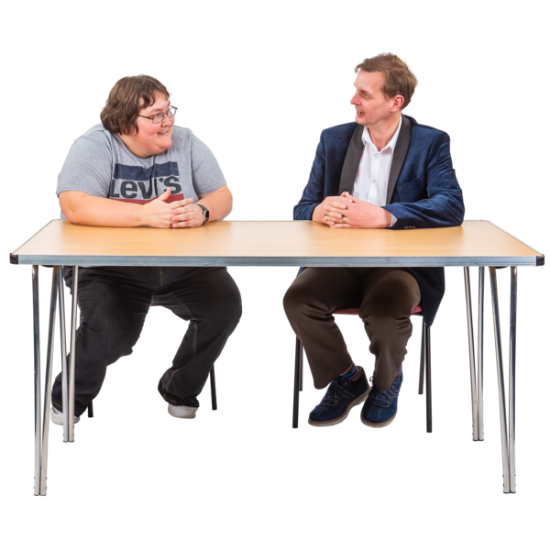 What you can do if you do not know how to communicate about your mental healthYou may feel you need help with your mental health.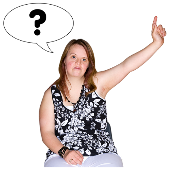 Below are some examples of ways you could communicate or ask someone you trust for support.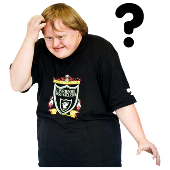 You could communicate I feel different to normalI need some helpI would like to talk about how I am feeling I feel sadI feel down 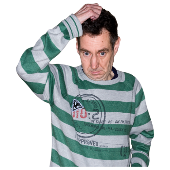 I feel worried 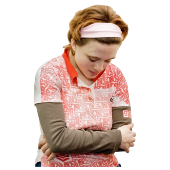 I feel scared 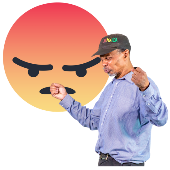 I feel angry 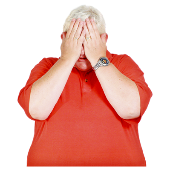 Something has happened to me I am worried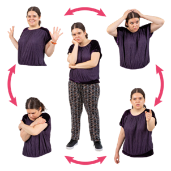 I have noticed changes in my life 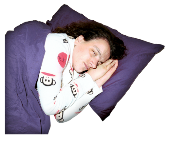 For exampleI have trouble getting out of bed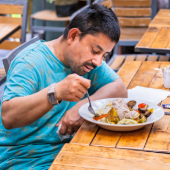 I do not feel like eatingI do not want to see my friends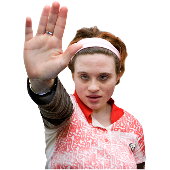 You do not have to communicate with someone if you do not want to.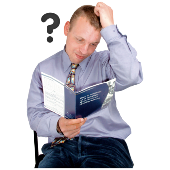 Some people are not sure how to support someone with their mental health. 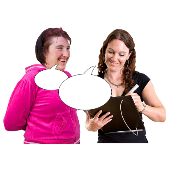 If the person you ask for support does not know how to help Try talking to another person you trustAsk them to find someone who can help 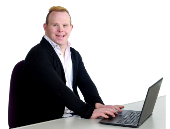 For more information about where to get help for your mental health go to  https://www.idmhconnect.health/
where-start-get-help/ER  Let health workers know how you like to communicate Let health workers know how you like to communicate It is good to let health workers know how you like to communicate.This may be a doctor such as your GP or a mental health worker.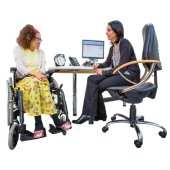 A GP is the doctor that you see when you Are sick Need a health check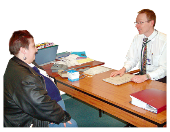 Mental health workers are people who work to help you with your mental health.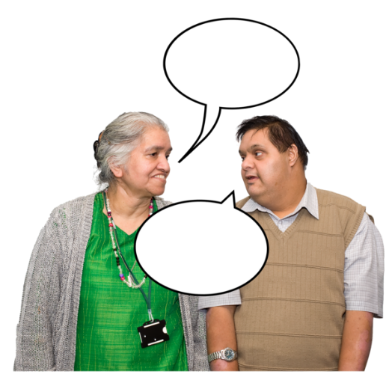 Knowing how you communicate will helpThem to understand you better You to understand them better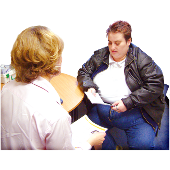 You can let health workers know how you would like to communicate When you make an appointmentAt your first appointmentYou can ask someone you trust to help explain how you like to communicate. 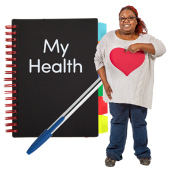 You could also include the information in a health passport. A health passport is a list of important information about you and your health.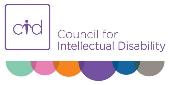 For example you could use the Council for Intellectual Disability’s My Health Matters folder.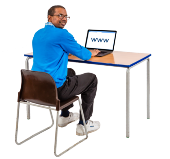 For more information about the My Health Matters folder go to https://cid.org.au/resource/my-health-matters-folder/ How you can use tools to help you communicate about your mental health  How you can use tools to help you communicate about your mental health  Some people use communication tools to help them share information.Below are some examples of communication tools. 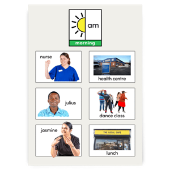 Written text Pictures Symbols 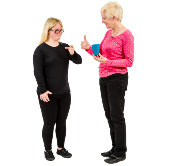 Body Movements Pointing Sign language 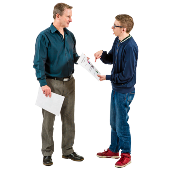 You can use communication tools to show others how you feel. You can share when you Feel good Do not feel goodBelow are some examples of common communication tools you can use to show someone how you feel. 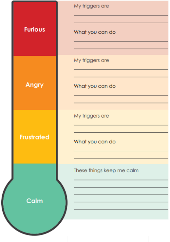 Feelings thermometerDifferent feelings can changeHow we thinkHow our bodies feelWhat we doA feelings thermometer can help you Notice your feelings Choose what to do when you feel this wayA feelings thermometer hasA colour for each feeling A picture for each feelingSome ideas on what you can do when you do not feel good  For example if your feelings are in the green area this shows you feel good.Or if your feelings are in the red area this shows you do not feel good.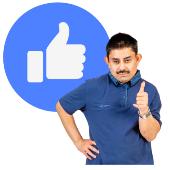 It is OK not to feel good sometimes. We can try to change what we do to help us feel better. You can make a feelings thermometer right for you using the Council of Intellectual Disability feelings thermometer.For more information visit page 30 of their My Health Matters Folder https://cid.org.au/resource/my-health-matters-folder/   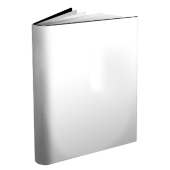 Feelings diaryA diary is a place where you keep information. A feelings diary is a place where you can note down your thoughts and feelings.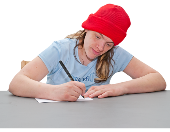 You might note down your thoughts and feelings in writing. You might note them down in a drawing. 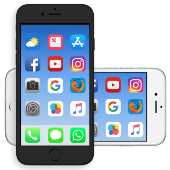 You might also note them down with a photo or video. Your feelings diary can be onPaperYour phone 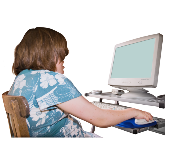 Your computerBelow are some examples of things you might want to note down in your feelings diary Something that happenedHow it made you feelHow strong the feeling was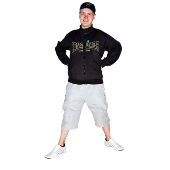 Other examples of things you might want to note down in your feelings diary areHow your body felt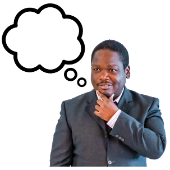 If you might have done anything differentlyYou can share your feelings diary with someone you trust. It is OK if you do not want to share your feelings diary. 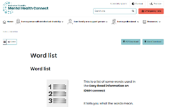 There are some tricky words in this Easy Read sheet. For more information about these words go tohttps://www.idmhconnect.health/word-list 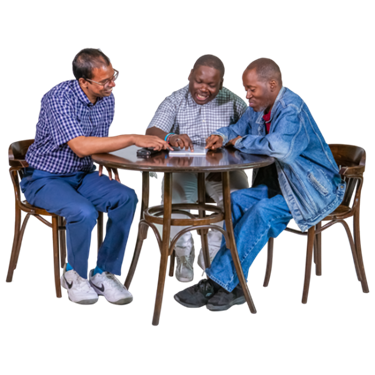 Who wrote this Easy ReadJanelle Weise, Claire Eagleson, Jenna Zhao, Tahli Hind, Dominique Abagi and Julian Trollor. Where these people work 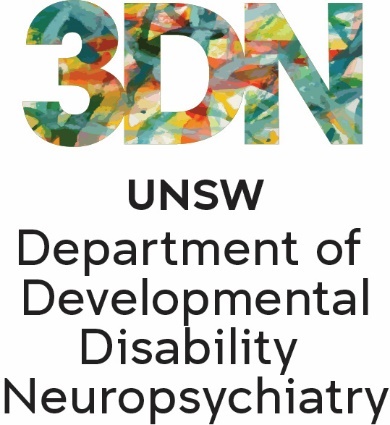 Department of Developmental Disability Neuropsychiatry UNSW Sydney.Also known as 3DN.For more information about who wrote this Easy Read go to https://idmhconnect.health/who-wrote-easy-read  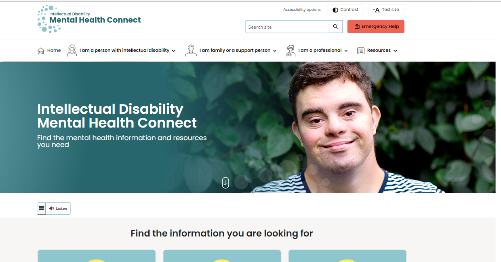 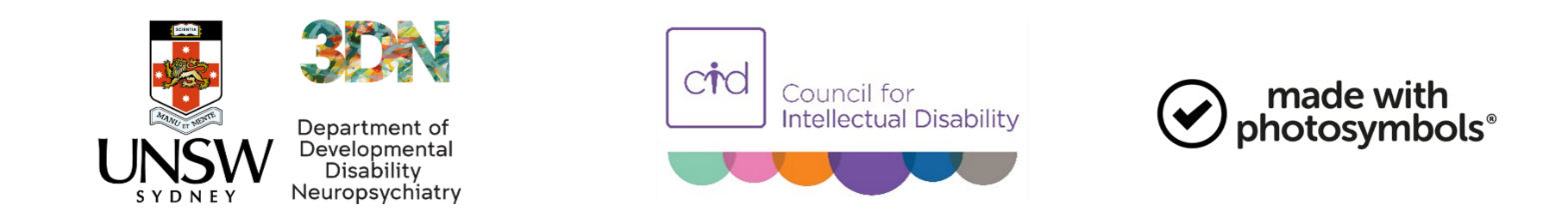 The Council for Intellectual Disability reviewed this Easy Read sheet.The information in this Easy Read sheet is from the https://idmhconnect.health/ website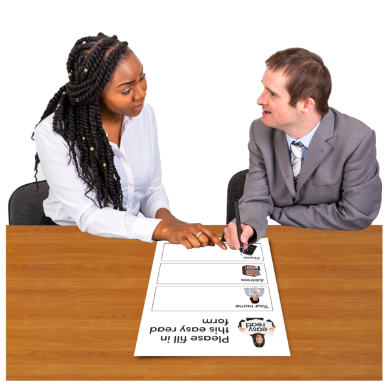 For information on how to support people to use Easy Read go to https://www.3dn.unsw.edu.au/ professionals_toolkit © Department of Developmental Disability Neuropsychiatry UNSW Sydney 27.012023 v2No changes can be made without asking the people who wrote this sheet.